Asignatura: Educación Tecnológica 3º AñoProfesor: Alcides VerdúnEl código de barrasLos códigos de barras del estándar GS1 (EAN-UCC) son abiertos y globales, esto quiere decir que pueden ser leídos durante cualquiera de los procesos de la cadena comercial, no sólo en Argentina sino en cualquier parte del mundo.Un producto que posee un código de barras estándar es identificado de manera única a nivel mundial. Por esto cuando hablamos del sistema GS1, hablamos de un estándar internacional.El aporte de la implementación de códigos de barras para todos los socios comerciales consiste en la reducción de costos, ahorrando tiempo e incrementando la exactitud y eficiencia de los procesos en cada momento del ciclo de productos y servicios.El código de barras es un código basado en la representación de un conjunto de líneas paralelas de distinto grosor y espaciado que en su conjunto contienen una determinada información, es decir, las barras y espacios del código representan pequeñas cadenas de caracteres. De este modo, el código de barras permite reconocer rápidamente un artículo de forma única, global y no ambigua en un punto de la cadena logística y así poder realizar inventario o consultar sus características asociadas.EL SISTEMA EANUno de los sistemas más utilizados para identificar productos comerciales por medio de códigos de barra, es el EAN (European Article Numbering). Se trata de un estándar internacional, creado en Europa en 1977, que en la actualidad se opera en más de 80 países y es compatible con el sistema Universal Product Code (UPC), utilizado en América del NorteLas unidades de venta que llevan el símbolo EAN poseen un código de producto único que puede ser leído e identificado en todos los países, mediante equipos de lectura apropiado.EAN INTERNATIONAL, es una asociación con sede en Bélgica que tiene por objeto desarrollar y promover el sistema mundial de identificación de los artículos EAN y hacer respetar las especificaciones, teniendo en cuenta las leyes nacionales y las reglamentaciones internacionales de los países representados.En Argentina, EAN funciona desde 1985. En 1990 sólo había 1850 empresas trabajando con códigos de barra. Actualmente son más de 10.000 y cerca de 300.000 los artículos codificados. Los alimentos constituyen el 50%, aproximadamente, de los códigos registrados.EAN -13El sistema EAN-13 es la versión más difundida a nivel mundial:Consta de un código de 13 cifras, aunque existe una versión corta de 8 posiciones que se utiliza cuando el espacio disponible para la impresión es pequeño.Las tres primeras posiciones que forman el prefijo EAN, identifican la Organización de Codificación de la cual surge el número (ej. 779 es Argentina).Las cuatro posiciones siguientes corresponden al código de la empresa.Los cinco dígitos restantes pueden ser administrados por el fabricante e identifican al producto.La decimotercera posición es una cifra de control que permite verificar si las cifras precedentes han sido correctamente leídas.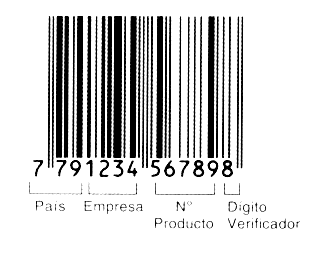 Actividades:¿Qué es un código de barra?¿Qué es el sistema GS1?¿Qué permite reconocer?¿Qué es el sistema EAN 13?Aclaración: Todas las actividades deben estar en sus carpetas, en este caso la actividad6 la deben enviar al WhatsApps 3454-480851. Fecha límite de entrega Domingo 31 de mayo. Las mismas serán retomadas y trabajadas cuando nos reintegremos a las actividades áulicas. Además, deben recurrir a ellas al momento de la autoevaluación. #Nos-cuidamos-entre-todos.Saludos Alcides.Anexo Rubrica de EvaluaciónDentro de la asignatura aparte de la rúbrica institucional, tomaré la evaluación por portafolios en AVA (Ambientes Virtuales de Aprendizajes). Esta es definida por Jesús Guzmán (2009) como un tipo de evaluación consistente en reunir de manera sistemática y propositiva una muestra de los trabajos y tareas del alumno (ensayos, proyectos, dibujos, trabajos, exámenes, fotos, ejecuciones, videos, etc.) realizados a lo largo del curso para constatar así la evolución y el progreso en su aprendizaje. Teniendo en cuenta conceptos cualitativos. 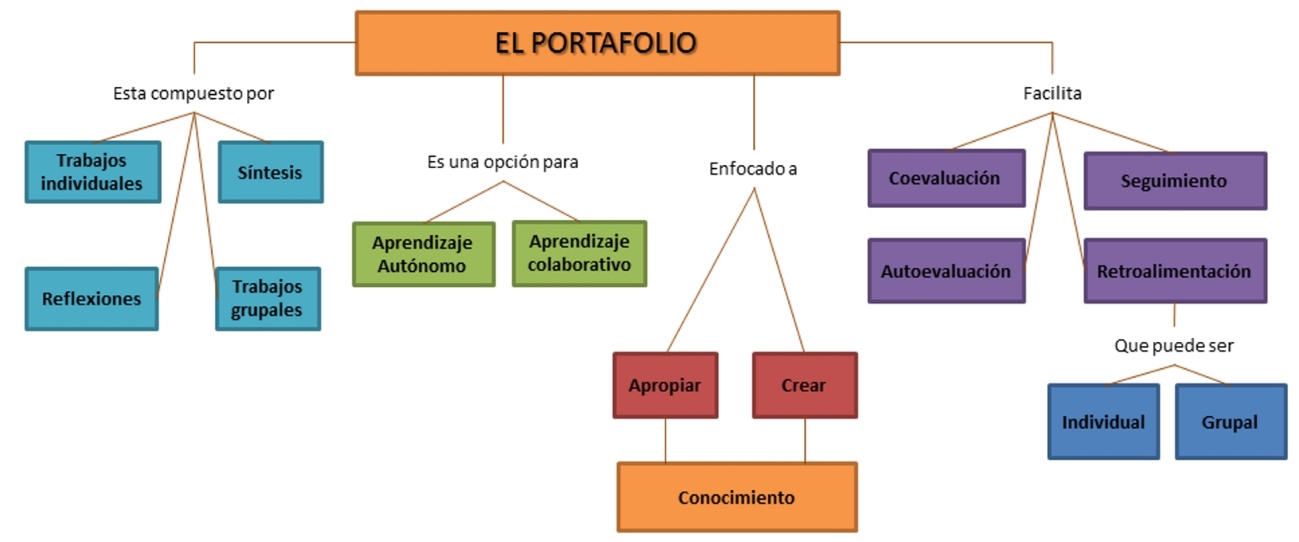 